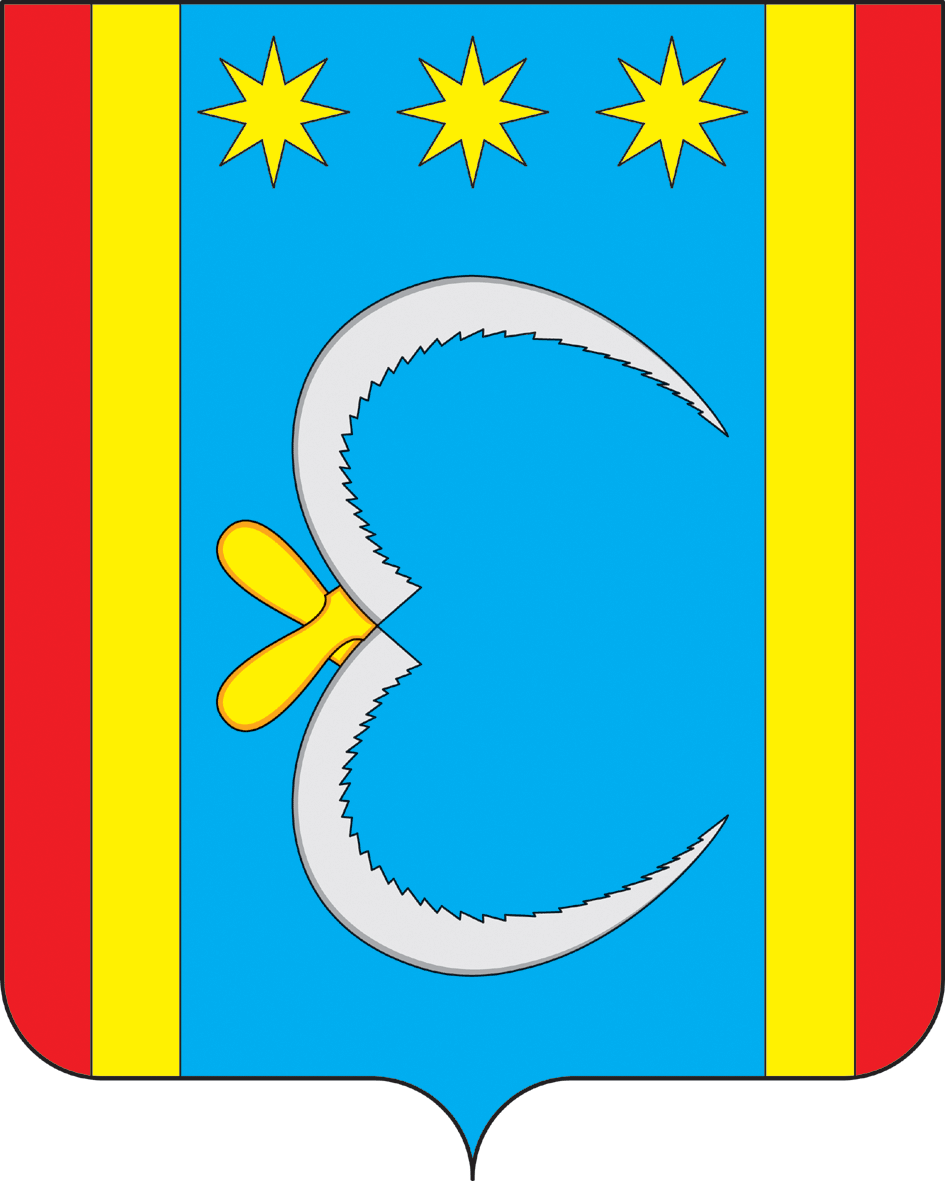 АДМИНИСТРАЦИЯ НИКОЛО-АЛЕКСАНДРОВСКОГО СЕЛЬСОВЕТАОКТЯБРЬСКОГО РАЙОНА АМУРСКОЙ ОБЛАСТИРАСПОРЯЖЕНИЕ 16.12.2019                                                                                                        № 24 - рс. Николо-АлександровкаОб организации дежурства в период  с 31.12.2019 по 09.01.2020 на территории Николо-Александровского сельсовета В целях предотвращения возникновения чрезвычайных ситуаций в выходные и праздничные дни на объектах жилищно- коммунального хозяйства на территории Николо-Александровского сельсовета в период выходных и праздничных дней с 08-00 часов 31 декабря 2019 года по 08-00 часов 09 января 2020 года.1.Утвердить график дежурства работников администрации Николо-Александровского сельсовета (приложение № 1). Должностным лицам, работавшим в период дежурств, предоставлять другой день отдыха согласно трудовому законодательству Российской Федерации.2.Рекомендовать директору МОУ СОШ с. Николо-Александровка Т.В.Богдан, директору филиала МБУК с. Николо-Александровка Л.М. Уколкиной , заведующей амбулаторией, в том числе врачебной с. Николо-Александровка Т.И.Шульга и культорганизатору филиала МБУК с. Покровка Л.В. Гриценко обеспечить дежурство на подведомственных объектах социально-культурного назначения.3. Дежурным с 31 декабря 2019 года по 09 января 2020 года докладывать о ситуации диспетчеру единой дежурно-диспетчерской службы (ЕДДС) Октябрьского района по телефону 22-6-49 с 08-00до 09-00, с 20-00 до 21-00, с 03-00до 04-00, при возникновении чрезвычайной ситуации докладывать немедленно4.    Для осуществления дежурства предоставить закрепленный транспорт.5.   Контроль за выполнением данного распоряжения оставляю за собой.Глава Николо-Александровского сельсовета                                      Панарина Г.Т                                                        Приложение №1                                                                                   к распоряжению главы Николо-                                                                              Александровского сельсовета                                                             от 16.12.2019 № 24-рГРАФИКДежурства по администрации Николо-Александровского сельсовета Октябрьского района Амурской области в период с 08-00 31.12.2019г. по 08-00 09.01.2020 г.Дата, время дежурстваОтветственное должностное лицо (Фамилия, Имя, Отчество должность, тел.сот.)         Водитель (ФИО,тел. марка автотранспорта)с 08.00 31.12.2019 до 08.00 01.01.2020Панарина Галина Тихоновна – глава сельсоветасот. тел. 89145811293 раб. тел. 20-2-53Панарина Галина Тихоновна с 08.00 01.01.2020 до 08.00 02.01.2020Саливон Елена Геннадьевна – ведущий специалист администрациисот. тел. 89241474093 раб. тел. 20-2-53Саливон Елена Геннадьевна с 08.00 02.01.2020 до 08.00 03.01.2020Сова Анатолий Алексеевич-депутат Совета народных депутатов ( по согласованию)сот. Тел. 89145811293Галушко Петр Андреевич с 08.00 03.01.2020до 08.00 04.01.2020Тесля Алла Павловна- председатель Совета народных депутатов( по согласованию)сот. тел. 89145811293Панарина Галина Тихоновнас08.00 04.01.2020до 08.00 05.01.2020Турмора Юлия Владимировна -депутат Совета народных депутатов ( по согласованию)сот. Тел.89145811293Галушко Петр Андреевичс08.00 05.01.2020до 08.00 06.01.2020Кардаш Наталья Васильевна-депутат Совета народных депутатов ( по согласованию)сот. Тел.89145811293Кардаш Наталья Васильевнас08.00 06.01.2020до 08.00 07.01.2020Вальченко Виктория Викторовна -депутат Совета народных депутатов ( по согласованию)сот. Тел. 89145811293Галушко Петр Андреевич с08.00 07.01.2020до 08.00 08.01.2020Панарина Галина Тихоновна – глава сельсоветасот. тел. 89145811293 раб. тел. 20-2-53Панарина Галина Тихоновна с08.00 08.01.2020до 08.00 09.01.2020Василенко  Надежда Николаевна-депутат Совета народных депутатов (по согласованию)сот. Тел. 89145811293Василенко  Надежда Николаевна